Landjugend Steiermark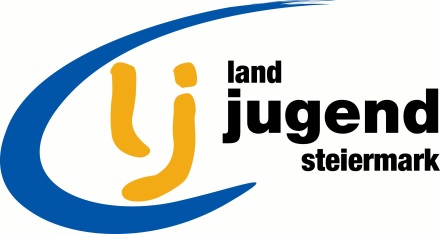 Krottendorfer Str. 81, 8052 Grazwww.stmklandjugend.atlandjugend@lk-stmk.at LANDESENTSCHEIDAgrar- & Genussolympiade01. Oktober 2016, LFS Kirchberg am Walde (HF)Station G3LebensmittelkonservierungJury:			Christine Tesch, BEdMax. Punkte:	20 PunkteZeitdauer:		15 minKonservierung allgemein 	(6 Punkte)Nennt vier Gründe für die Vorratshaltung! (1 Punkt)Verwertung der überschüssigen Produkte aus dem Garten.Senkung der Verpflegungskosten.Abwechslungsreiche Kost durch verschiedene Vorräte.Rasche Herstellung von Speisen bei Arbeitsspitzen und Notfällen.Damit Lebensmittel nicht verderben.„Man weiß, was drin ist!“Nährwert, Geschmack, Farbe und Beschaffenheit (Struktur) der LM bleiben erhalten.Erstellen kostbarer LM,… Je 0,25 PunkteOrdnet die Kärtchen richtig zu: Konservierungsmethode – Erklärung – Bild. (5 Punkte)Je 0,25 PunkteKonservierung mit Hitze 	(8  Punkte)Unterscheidet zwischen Marmelade, Konfitüre und Gelee laut Lebensmittelgesetz. (3 Punkte)Je 1 Punkt je KategorieNennt zwei haushaltsübliche Gelierhilfen. (2 Punkte)Gelierzucker 1:1Gelierzucker 2:1GelierpulverAgar-AgarJe 1 PunktWie viel Gelierzucker 2:1 braucht ihr für die Zwetschken in der Schüssel, wenn ihr eine Marmelade herstellen möchtet? (1 Punkt)Antwort: 250 g Gelierzucker Es werden drei Waagen benötigt sowie drei Schüsseln mit je 250 g Zwetschken und drei Packungen Gelierzucker 2:1.Der Dampfentsafter besteht aus vier Teilen. Benennt sie und erklärt das Prinzip des Dampfentsaftens. (2 Punkte)Wassertopf – Auffanggefäß – Fruchtkorb – DeckelJe 0,25 PunkteDurch das Einwirken des Wasserdampfes zerplatzen die Früchte – der Fruchtsaft tritt aus und fließt in das Auffanggefäß.1 PunktDampfentsafter mitnehmenKonservierung mit Essig	(1  Punkt)Kreuzt richtig an! (1 Punkt)Je 0,25 PunkteKonservierung durch Tiefgefrieren	(3  Punkte)Ernährungsphysiologisch und arbeitswirtschaftlich handelt es sich beim Tiefgefrieren um die beste Methode. Nennt dennoch einen Nachteil davon. (1 Punkt)Energiekosten, Umweltbelastung, Anschaffungskosten, ...Setzt das fehlende Wort ein! (1 Punkt)Beim Gefrieren wird das Wachstum von Mikroorganismen/Bakterien unterbunden, sie werden dabei nicht getötet, d.h. beim Auftauen mit steigender Temperatur können sie sich wieder vermehren. Was versteht man unter einer Tiefkühlkette? (1 Punkt)Tiefkühlkette = der Weg zwischen Hersteller und Verbraucher bei Minus-Graden.Blindverkostung	(2  Punkte)Welche Produkte sind das und wie wurden sie konserviert? (2 Punkte)Je 0,25 PunkteGetrocknete Äpfel, Räucherschinken, Schwarzbeerenmarmelade und gefriergetrocknete Erdbeeren sind zu kaufenStartnummerTeamErreichte PunkteBezirkSäuern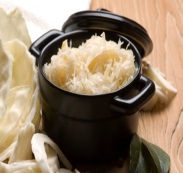 Zusatz von SäurenBildung von MilchsäurePökeln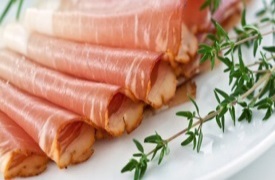 Wasserentzug durch KochsalzRäuchern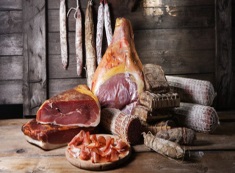 Wasserentzug Wirkung der RauchinhaltsstoffeDörren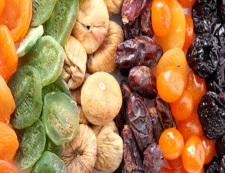 LM werden getrocknetTiefgefrieren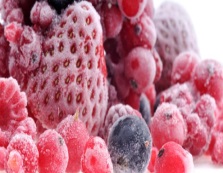 Rascher Wärmeentzug -18°CKühlen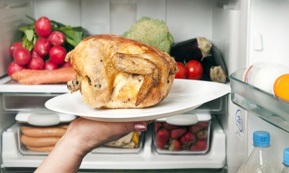 Wärmeentzug 0-5°CSterilisieren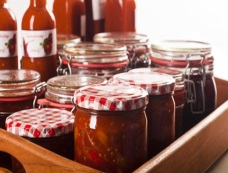 Erhitzen über 100°CPasteurisieren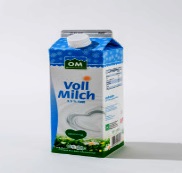 Erhitzen unter 100°CVakuum-verpacken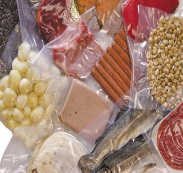 Verpacken in Folie unter absaugen der LuftGefriertrocknen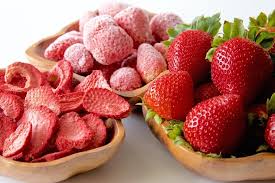 Wasserentzug im Vakuum bei -30°CMarmeladeBesteht aus Zitrusfrüchten (z.B. Orangen, Zitronen, Grapefruits,…)KonfitüreBesteht aus allen anderen zerkleinerten oder pürierten Früchten, gemischt oder einzeln. (z.B. Erdbeeren, Himbeeren, Pfirsich,…) GeleeBesteht aus Fruchtsaft und Zucker (z.B. Weintraubengelee,...)BehauptungRichtigFalschSauberkeit und beste Qualität sind oberstes Gebot.xFür 1 kg geputztes Gemüse verwendet man 500 ml Gärungsessig.xWird der Essigsud kalt über das Gemüse gegeben, müssen die Gläser noch pasteurisiert werden.xDamit sich das Aroma bilden kann, braucht das Eingelegte eine Woche ehe es genussfertig ist.xProduktKonservierungsart1Apfel Getrocknet2Schinken/Speck/Fleisch Geräuchert, getrocknet3SchwarzbeerenmarmeladeZucker und Hitze4Erdbeeren Gefriergetrocknet